Ginebra,  16 de agosto de 2020	Muy señora mía/Muy señor mío:El proceso de aprobación alternativo (AAP) definido en la Recomendación A.8 del UIT-T se aplica a las Recomendaciones que no tienen consecuencias en materia de política o reglamentación y que no requieren, por lo tanto, la consulta formal de los Estados Miembros (véase el número 246B del Convenio de la UIT).En el anexo 1 se enumera la lista de los textos cuyo estado ha cambiado con respecto a los anuncios TSB AAP precedentes.Si desea formular un comentario en relación con una Recomendación sometida al AAP, le alentamos a utilizar el formulario de presentación de comentarios disponible en la página de la Recomendación que figura en el área AAP del sitio web del UIT-T, en la dirección https://www.itu.int/ITU-T/aap/ (véase también el anexo 2). Alternativamente, pueden presentarse comentarios completando el formulario del anexo 3 y remitiéndolo a la secretaría de la Comisión de Estudio correspondiente.Le rogamos tenga en cuenta que no se alientan comentarios que se limiten a apoyar la adopción del texto en cuestión.Le saluda atentamente,Chaesub Lee
Director de la Oficina de 
Normalización de las TelecomunicacionesAnexos: 3Annex 1(to TSB AAP-87)Status codes used in the AAP announcements:LC = Last CallLJ = Last Call Judgment (includes comment resolution)AR = Additional ReviewAJ = Additional Review Judgment (includes comment resolution)SG = For Study Group approvalA = ApprovedAT = Approved with typographic correctionsAC = Approved after Additional Review of CommentsNA = Not approvedTAP = Moved to TAP (ITU-T A.8 / § 5.2)ITU-T website entry page:https://www.itu.int/ITU-TAlternative approval process (AAP) welcome page:https://www.itu.int/ITU-T/aapinfoNote – A tutorial on the ITU-T AAP application is available under the AAP welcome pageITU-T website AAP Recommendation search page:https://www.itu.int/ITU-T/aap/Study Group web pages and contacts: Situation concerning Study Group 9 Recommendations under AAPSituation concerning Study Group 16 Recommendations under AAPAnnex 2(to TSB AAP-87)Using the on-line comment submission formComment submission1)	Go to AAP search Web page at https://www.itu.int/ITU-T/aap/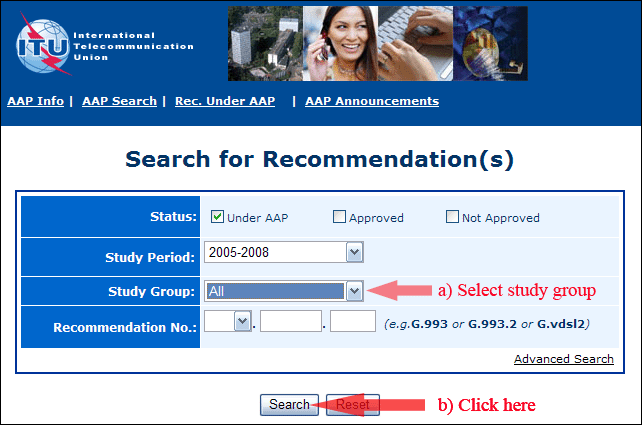 2)	Select your Recommendation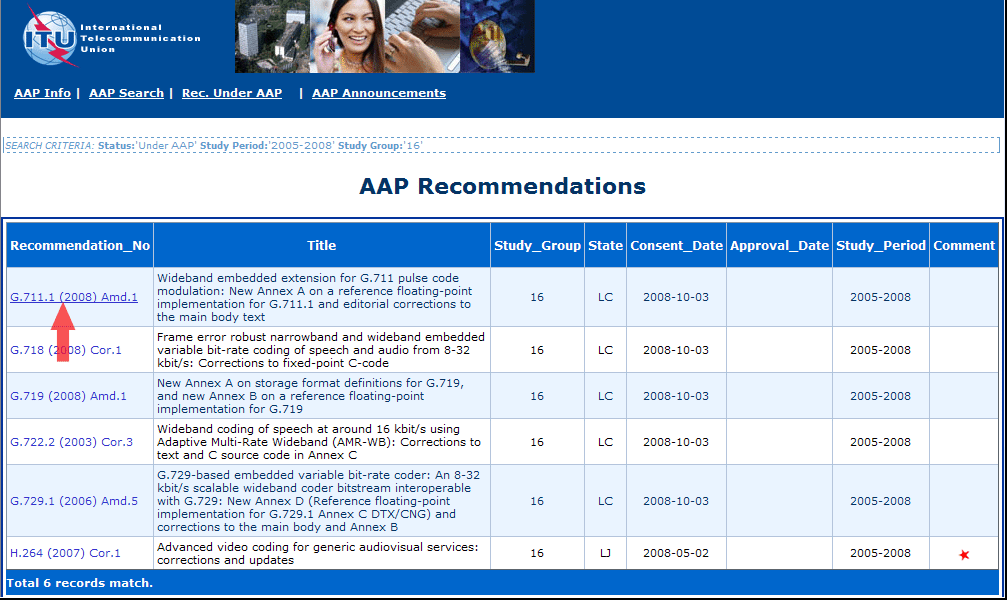 3)	Click the "Submit Comment" button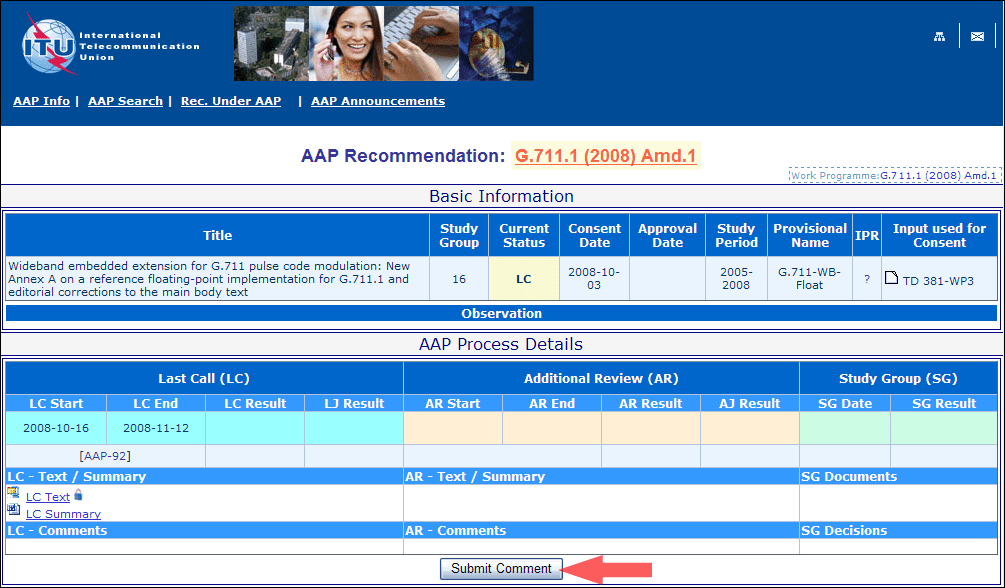 4)	Complete the on-line form and click on "Submit"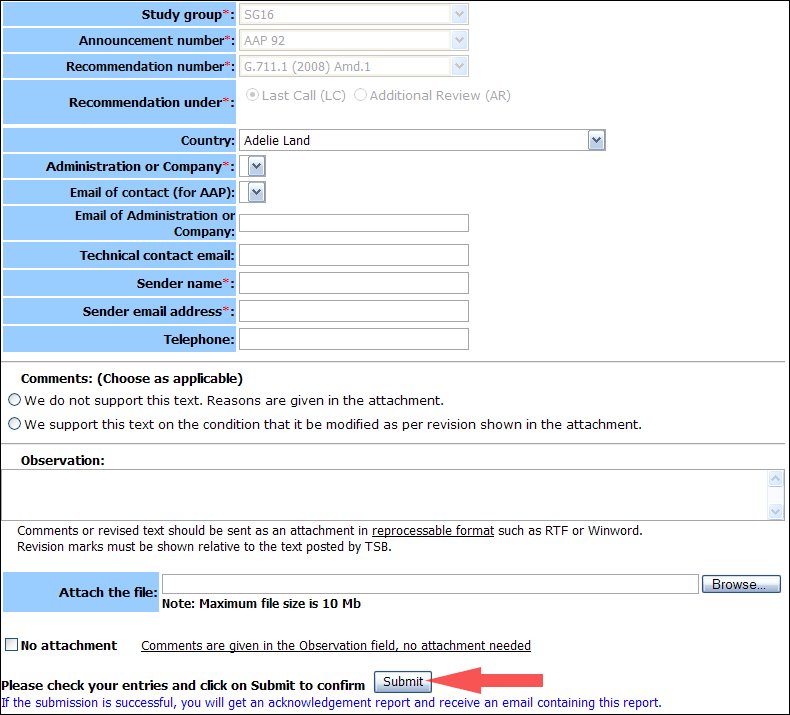 For more information, read the AAP tutorial on:	
https://www.itu.int/ITU-T/aapinfo/files/AAPTutorial.pdfAnnex 3(to TSB AAP-87)Recommendations under LC/AR – Comment submission form(Separate form for each Recommendation being commented upon)	 No attachment: Comments are given in the Observation field, no attachment neededTo be returned to:	 email: 	tsbsg....@itu.int
				[or fax +41 22 730 5853]
Comments or revised text should be sent as an attachment in RTF or WinWord format.
Revision marks must be shown relative to the text posted by TSB.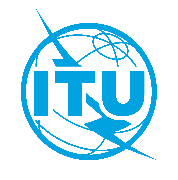 Unión Internacional de TelecomunicacionesOficina de Normalización de las TelecomunicacionesRef:Tel:Fax:Correo-e:TSB AAP-87AAP/CL+41 22 730 5860+41 22 730 5853tsbdir@itu.int–	A las Administraciones de los Estados Miembros de la Unión;–	A los Miembros del Sector UIT-T;–	A los Asociados del UIT-T;–	A las Instituciones Académicas de la UITCopia:–	A los Presidentes y a los Vicepresidentes de las Comisiones de Estudio del UIT-T;–	Al Director de la Oficina de Desarrollo de las Telecomunicaciones;–	Al Director de la Oficina de RadiocomunicacionesAsunto:Situación de las Recomendaciones sometidas al proceso de aprobación alternativo (AAP)SG 2https://www.itu.int/ITU-T/studygroups/com02tsbsg2@itu.intSG 3https://www.itu.int/ITU-T/studygroups/com03tsbsg3@itu.intSG 5https://www.itu.int/ITU-T/studygroups/com05tsbsg5@itu.intSG 9https://www.itu.int/ITU-T/studygroups/com09tsbsg9@itu.intSG 11https://www.itu.int/ITU-T/studygroups/com11tsbsg11@itu.intSG 12https://www.itu.int/ITU-T/studygroups/com12tsbsg12@itu.intSG 13https://www.itu.int/ITU-T/studygroups/com13tsbsg13@itu.intSG 15https://www.itu.int/ITU-T/studygroups/com15tsbsg15@itu.intSG 16https://www.itu.int/ITU-T/studygroups/com16tsbsg16@itu.intSG 17https://www.itu.int/ITU-T/studygroups/com17tsbsg17@itu.intSG 20https://www.itu.int/ITU-T/studygroups/com20tsbsg20@itu.intRec #TitleLast Call (LC) PeriodLast Call (LC) PeriodLast Call (LC) PeriodLast Call (LC) PeriodAdditional Review (AR) PeriodAdditional Review (AR) PeriodAdditional Review (AR) PeriodAdditional Review (AR) PeriodStatusRec #TitleLC StartLC EndLC
ResultLJ
ResultAR StartAR EndAR
ResultAJ
ResultStatusJ.1032 (J.twoway-dcas-part2)Downloadable Conditional Access System for Bidirectional Network; System Architecture (Summary)2020-07-162020-08-12A A J.1033 (J.twoway-dcas-part3)Downloadable Conditional Access System for Bidirectional Network; The Terminal (Summary)2020-07-162020-08-12A A J.1204 (J.stvos-sec)The security framework of a smart TV operating system (Summary)2020-07-162020-08-12A A Rec #TitleLast Call (LC) PeriodLast Call (LC) PeriodLast Call (LC) PeriodLast Call (LC) PeriodAdditional Review (AR) PeriodAdditional Review (AR) PeriodAdditional Review (AR) PeriodAdditional Review (AR) PeriodStatusRec #TitleLC StartLC EndLC
ResultLJ
ResultAR StartAR EndAR
ResultAJ
ResultStatusF.735.1 (F.SDC)Requirements for software defined camera (Summary)2020-07-162020-08-12A A F.743.11 (F.MPUVSReqs)Requirements for video surveillance with mobile premises units (Summary)2020-07-162020-08-12A A F.743.20 (F.AFBDI)Assessment framework for big data infrastructure (Summary)2020-07-162020-08-12ATATF.743.21 (F.DAM)Framework for data asset management (Summary)2020-07-162020-08-12ATATF.746.10 (H.LLS-DIA)Architecture for spontaneous dialog processing system for language learning (Summary)2020-07-162020-08-12ATATF.746.11 (F.IQAS-INT)Interfaces for intelligent question answering system (Summary)2020-07-162020-08-12ATATF.748.11 (F.AI-DLPB)Metrics and evaluation methods for deep neural network processor benchmark (Summary)2020-07-162020-08-12ATATF.749.12 (H.CUAV-F)Framework for communication application of civilian unmanned aerial vehicle (Summary)2020-07-162020-08-12ATATF.749.3 (F.VM-URVMN)Use cases and requirements for the vehicular multimedia networks (Summary)2020-07-162020-08-12A A F.751.0 (F.DLS)Requirements for distributed ledger systems (Summary)2020-07-162020-08-12A A F.751.1 (F.DLT-AC)Assessment criteria for distributed ledger technology (DLT) platforms (Summary)2020-07-162020-08-12A A F.751.2 (H.DLT)Reference framework for distributed ledger technologies (Summary)2020-07-162020-08-12A A F.922 (F.ACC-ISSVReq)Requirements of information service systems for visually impaired persons (Summary)2020-07-162020-08-12A A H.430.5 (H.ILE-PE)Reference models for immersive live experience (ILE) presentation environment (Summary)2020-07-162020-08-12A A H.627 (V2)Signalling and protocols for a video surveillance system (Summary)2020-07-162020-08-12A A H.644.3 (H.MCDN)Functional architecture of multimedia content delivery networks (Summary)2020-07-162020-08-12A A H.702 (V2)Accessibility profiles for IPTV systems (Summary)2020-07-162020-08-12A A H.704 (H.IPTV-EUIF.1)Enhanced UI framework for IPTV terminal device - Gesture control interface (Summary)2020-07-162020-08-12A A H.841 (2020-06)Conformance of ITU-T H.810 personal health system: Personal Health Devices interface Part 1: Optimized Exchange Protocol: Personal Health Device (Summary)2020-07-162020-08-12A A H.850.1 (2020-06)Conformance of ITU-T H.810 personal health system: Personal Health Devices interface Part 10A: Transcoding for Bluetooth Low Energy: Personal Health Gateway - Thermometer (Summary)2020-07-162020-08-12A A H.850.2 (2020-06)Conformance of ITU-T H.810 personal health system: Personal Health Devices interface Part 10B: Transcoding for Bluetooth Low Energy: Personal Health Gateway - Blood pressure (Summary)2020-07-162020-08-12A A H.850.3 (2020-06)Conformance of ITU-T H.810 personal health system: Personal Health Devices interface Part 10C: Transcoding for Bluetooth Low Energy: Personal Health Gateway - Heart-rate (Summary)2020-07-162020-08-12A A H.850.4 (2020-06)Conformance of ITU-T H.810 personal health system: Personal Health Devices interface Part 10D: Transcoding for Bluetooth Low Energy: Personal Health Gateway - Glucose meter (Summary)2020-07-162020-08-12A A H.850.5 (2020-06)Conformance of ITU-T H.810 personal health system: Personal Health Devices interface Part 10E: Transcoding for Bluetooth Low Energy: Personal Health Gateway - Weighing scales (Summary)2020-07-162020-08-12A A H.850.6 (2020-06)Conformance of ITU-T H.810 personal health system: Personal Health Devices interface Part 10F: Transcoding for Bluetooth Low Energy: Personal Health Gateway - Pulse oximeter (Summary)2020-07-162020-08-12A A H.850.7 (2020-06)Conformance of ITU-T H.810 personal health system: Personal Health Devices interface Part 10G: Transcoding for Bluetooth Low Energy: Personal Health Gateway - Continuous glucose monitoring (Summary)2020-07-162020-08-12A A H.862.1 (F.DM-SLM)Data model for sleep management services (Summary)2020-07-162020-08-12A A H.862.2 (F.AM-BS)Framework of annotation methods for biosignal data (Summary)2020-07-162020-08-12A A H.862.3 (F.VMI-HS)Requirements of voice management interface for human-care services (Summary)2020-07-162020-08-12A A ITU-T AAP comment submission formITU-T AAP comment submission formStudy Group:Announcement number:Recommendation number:Date consented:Recommendation under:
 Last call (LC)

 Additional Review (AR)Country:Administration/Company:Name of AAP Contact Person:Email of AAP Contact Person:Sender name:
(if different from AAP Contact Person)Sender email address:Telephone:Comments:
(Choose as applicable)
 We do not support this text. Reasons are given in the attachment.

 We support this text on the condition that it be modified as per revision shown in the attachment.Observations: